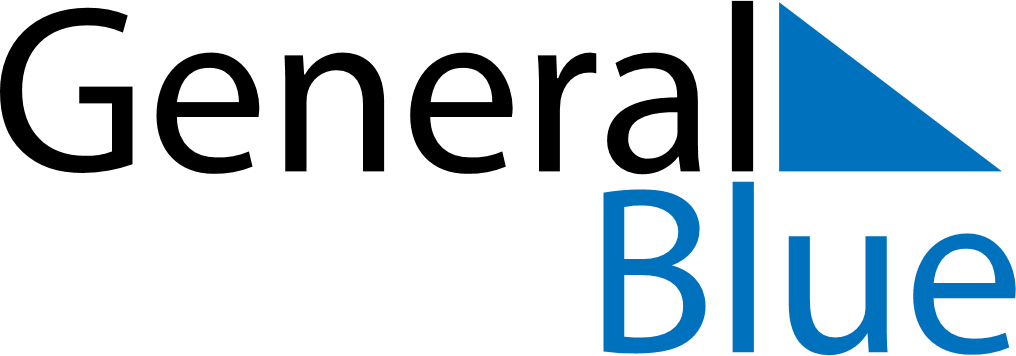 December 2027December 2027December 2027PhilippinesPhilippinesMondayTuesdayWednesdayThursdayFridaySaturdaySunday123456789101112Feast of the Immaculate Conception of the Blessed Virgin Mary1314151617181920212223242526Christmas EveChristmas Day2728293031Rizal DayNew Year’s Eve